Kommunikationspakke til #CoronaVenner Her finder I lidt materiale, som I kan bruge i forbindelse med kommunikationen omkring CoronaVenner. Husk der er bare forslag – gør det endelig til jeres eget!Kommunikation til frivillige (via Facebook, mail eller andet):Rigtig mange udsatte børn og unge sidder lige nu derhjemme – nogle er overladt til sig selv – og nogle er overladt til en familie, hvor mere tid sammen på ingen måde betyder mere hygge, men måske betyder frygt og utryghed. For de børn er skoledagen, onsdagsklubben eller legeaftalen dét, som normalt giver et pusterum – det pusterum har de ikke lige nu. Derfor skal det nu være muligt for børn og unge at få en CoronaVen.En CoronaVen er en URK-frivillig, der enten via en 1:1-relation eller i et større fællesskab tilbyder børn og unge støtte og opbakning ift. deres liv og hverdag lige nu, hvor alting er anderledes – og hvor udsatte børn og unge mere end nogensinde mangler støtte, glæde og en der har tid til at lytte eller måske bare til at lave sjov og give et afbræk fra alvor og utryghed. Man kan være CoronaVenner på mange måder, heriblandt:Madklubben eller lektiecaféen flyttes online, hvor børn og unge er med via et videoopkald.Der etableres nye grupper af frivillige og børn. Det kan være, at man laver en gruppe, hvor man tjekker ind hver morgen kl. 9, så man hjælper børnene med at få sparket dagen godt i gang, laver en lektiecafé eller afholder spilleaftner.Frivillige og børn matches én til én, hvor den frivillige kan være lektiehjælper, strukturstøtte (fx ved et god-morgen-opkald) eller en slags online legeven, hvor man spiller et spil over FaceTime Mulighederne er mange – meld dig som CoronaVen ved at kontakte (navn, telefonnummer og mail på den frivillig, der koordinerer indsatsen lokalt)Alle spørgsmål og idéer er selvfølge velkomne!Lad os skabe fællesskaber på afstand. Uden at tage afstand!#CoronaVenner #URK Kommunikation til børn/unge og forældre (via mail, Facebook eller andet):#CORONAVENNERSidder du også derhjemme og keder dig, tænker over Corona eller mangler du bare én at tale med eller hjælp til lektierne? Så skal du have en CoronaVen! (indsæt evt. emoji)Vi er unge frivillige fra Ungdommens Røde Kors med hjertet på det rette sted. Vi kan hjælpe dig med lektier, se en film med dig, spille spil eller bare snakke om stor og småt. Vi kan gøre lige, hvad du har lyst til, og vi kan både mødes 1:1 eller flere sammen. Vi mødes selvfølgelig online eller over telefonen. Muligheder er mange – skriv til XXX, hvis du eller et barn, du kender, skal have en CoronaVen.Vi skaber fællesskaber på afstand. Uden at holde afstand. #CoronaVennerForslag til mail til skoler, kommuner eller andre samarbejdspartnere:Kære xx Kommune/SkoleRigtig mange udsatte børn og unge sidder lige nu derhjemme – nogle er overladt til sig selv – og nogle er overladt til en familie, hvor mere tid sammen på ingen måde betyder mere hygge, men måske betyder frygt og utryghed. For de børn er skoledagen, onsdagsklubben eller legeaftalen dét, som normalt giver et pusterum – det pusterum har de ikke lige nu. Derfor skal det nu være muligt for børn og unge at få en CoronaVen.En CoronaVen er en ung URK-frivillig, der enten via en 1:1-relation eller i et større fællesskab tilbyder børn og unge støtte og opbakning ift. deres liv og hverdag lige nu, hvor alting er anderledes – og hvor udsatte børn og unge mere end nogensinde mangler støtte, glæde og en der har tid til at lytte eller måske bare til at lave sjov og give et afbræk fra alvor og utryghed.Det er forskelligt hvad det enkelte barn eller unge menneske har brug for. Det kan være lektiehjælp, strukturstøtte (gennem fx et god-morgen-opkald, så dagen sparkes godt i gang), en online-legeven eller deltagelse i en online madklub eller filmaften. Mulighederne er mange – og vil blive tilpasset de børn og frivillige, som melder sig som CoronaVenner. Vi vil meget gerne bede om jeres hjælp til at nå de børn og unge, som har brug for en CoronaVen. I kan hjælpe ved enten at skrive direkte til børnene og fortælle om indsatsen (del gerne teksten fra Facebook-opslaget) – eller dele vores Facebookoplag. Det vil vi være meget taknemlige for! (HUSK AT LINKE TIL JERES OPSLAG)Hvis I har spørgsmål, så er I meget velkommen til at skrive eller ringe. Bedste hilsner
(navn, telefonnummer og mail på den frivillig, der koordinerer indsatsen lokalt)Hashtag:Brug meget gerne #CoronaVenner, når I deler opslag eller billeder i forbindelse med indsatsen Grafikker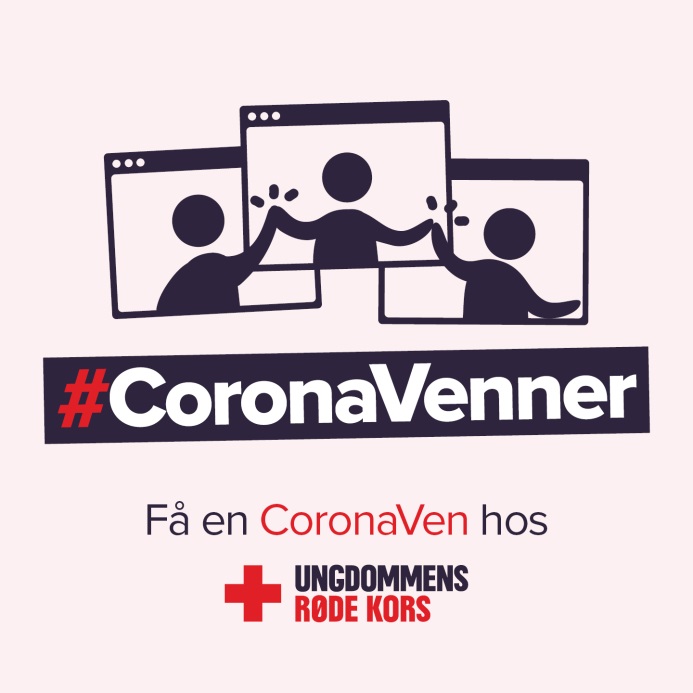 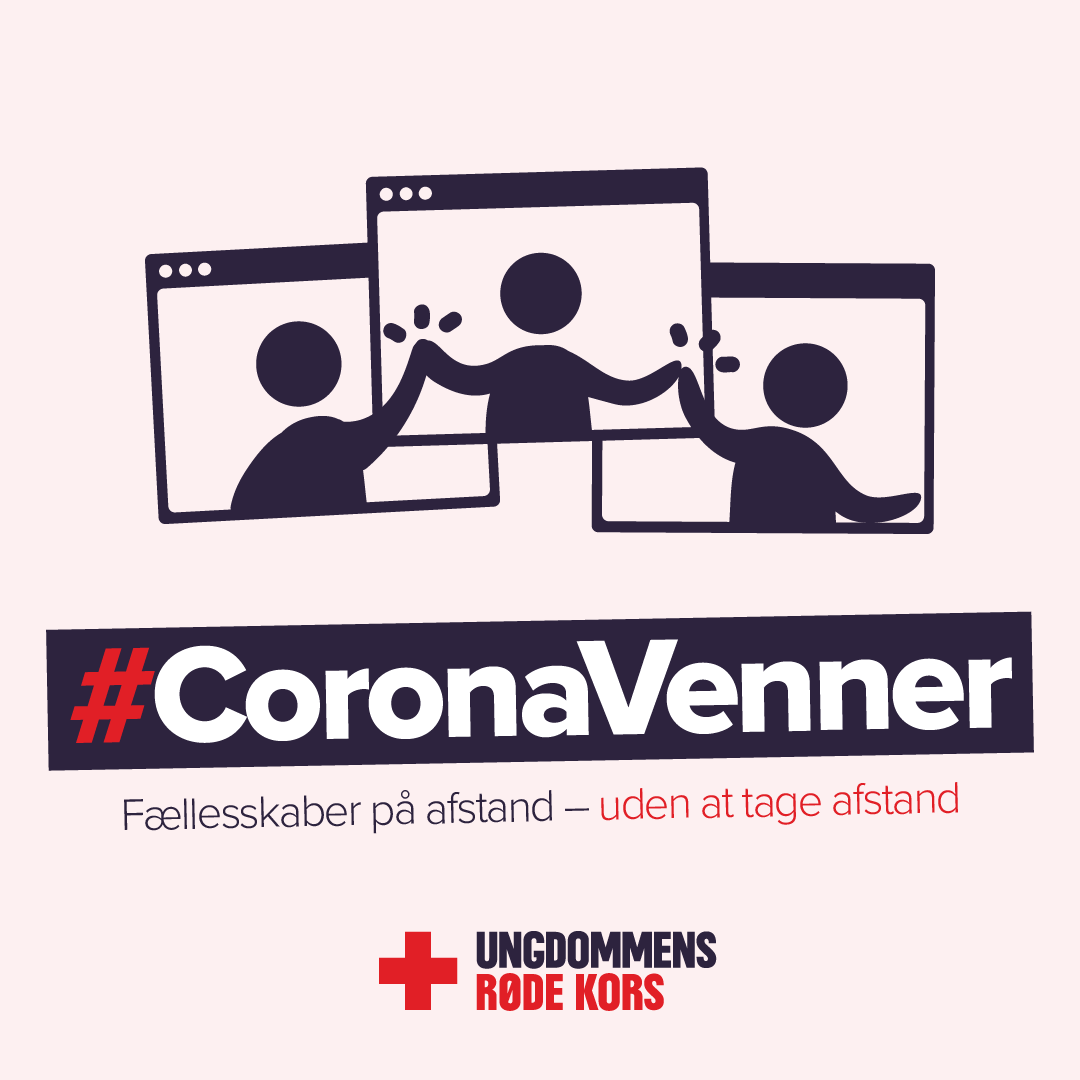 